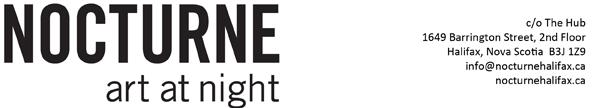 GALLERIES & COMMUNITY GROUPS APPLICATION FORMSUBMISSION DEADLINE: FRIDAY, JUNE 24, 2016 AT 5:00PM • This form is available at nocturnehalifax.ca • Applications must be completed and submitted by 5PM Friday, June 24, 2016 to be considered for participation. • Applications submitted after the deadline will not be reviewed. • Please read the guidelines carefully before you complete the application form. • All applicants will be notified of the result of their application. Info Sessions:The Craig Gallery, Alderney Landing, Dartmouth.Thursday, May 19th, 2016 at 7pmThe Centre for Art Tapes, 2238 Maitland St, Halifax NSWednesday May, 25th 7pmhttp://www.nocturnehalifax.cawww.facebook.com/NocturneHalifax email completed forms to:  info@nocturnehalifax.caor mail them with supporting documents to:Nocturne: Art at Night Societyc/o Downtown Halifax Business Commission1546 Barrington St. #104Halifax, NSB3J 3X7ABOUT NOCTURNE Nocturne: Art at Night is returning for the ninth year to transform the streets of Halifax into an engaging, creative space for visual art on Saturday, October 15, 2016, from 6 PM to midnight. A collaborative expression of community, Nocturne is a volunteer-run organization that showcases Halifax’s vibrant and diverse local arts scene, from independent projects to galleries. More information on the event and the organization can be found at nocturnehalifax.ca For the second year Nocturne: Art at Night has embarked on a new, exciting direction. The curatorial theme of Motive curated by Michael McCormack will apply to Anchor Projects and Beacon Projects. While Galleries and Community Groups are invited to follow this direction with their projects and exhibits, it is not mandatory for participation in Nocturne: Art at Night.CURATORIAL THEMEMOTIVECurator: Michael McCormackNocturne: Art at Night invites artists to submit proposals responding to the theme Motive. How have our motives shifted while adjusting to such frequently changing urban infrastructure, environmental uncertainty, political movements, and media landscapes? Artists are encouraged to approach this theme from it’s many interpretations; to motivate, inspire, prompt an action, initiate a movement, perpetuate an existing current or motion. What are our motives as individuals, as larger groups, and as a collective social network?  Nocturne has provided a platform for artists to create and exhibit works that are experimental, spontaneous and interactive in nature, and in it’s essence holds many characteristics akin the theme Motive. The work selected for Motive will address the many facets of the theme that act towards a collective vision that focuses on bringing people together, mobilizing our senses and experiences toward a broader collective consciousness.  
ABOUT GALLERIES AND COMMUNITY GROUPS Halifax museums, galleries, cultural and educational institutions, and community groups are invited to submit their plans to participate in Nocturne: Art at Night. All applications are reviewed by the programming committee based on category eligibility to participate; engagement of an artist; and selection criteria. Nocturne: Art at Night takes place from 6:00PM-midnight. Any applications that can’t comply with the event schedule will not be considered. Nocturne does not provide funding to participating Galleries and Community Groups. CATEGORY DEFINITIONS:GALLERY•Organization or business whose day-to-day primary operations are the exhibition and/or promotion of visual arts and/or artists. •Includes public & commercial galleries, artist-run centres, arts cooperatives, university galleries and museums. COMMUNITY GROUPS •For-profit and non-profit community and cultural organizations, businesses (retail) and other cultural, educational and historical institutions, who do not meet the definition of a gallery, but will participate by coordinating their own nocturne arts event or activity, with the participation of artists or members of the arts community. • Includes other arts organizations (circus arts, dance, theatre), community groups, universities and other organizations. LOCAL BUSINESSIf you are a local business or for-profit group that does not fit the categories listed above, but wishes to participate in Nocturne: Art at Night, please contact us at info@nocturnehalifax.ca for further informationPARTICIPATING GALLERIES AND COMMUNITY GROUPS MUST BE LOCATED WITHIN THE FIVE ESTABLISHED ZONES TO PARTICIPATE: ZONE 1: Downtown Halifax, including Barrington Street, Hollis Street, Argyle Street and surrounding areas.ZONE 2: Waterfront and Port: Lower Water Street, Waterfront, Halifax Port and surrounding areas. ZONE 3: Spring Garden Road and surrounding area, SMU and Dalhousie Campuses ZONE 4: Quinpool Road (from Robie to Oxford Streets, Agricola and Gottingen Streets and surrounding areas, Hydrostone. ZONE 5: Downtown Dartmouth. ARTIST ENGAGEMENTNocturne: Art at Night is a celebration of Halifax and Dartmouth's vibrant local art scene. For inclusion in the Nocturne Guide, Nocturne: Art at Night requests Community Groups to work collaboratively with an artist(s) or members of an arts organization. 
 
Nocturne: Art at Night also encourages fair financial compensation to any artist(s) involved with creating or collaborating on a project for a Gallery or Community Group. For information on fair payment for artists, please contact us at info@nocturnehalifax.ca or visit www.carfac.ca/tools/fees/SELECTION CRITERIA Applicants should be aware that participation in Nocturne: Art at Night is not automatic solely on the basis of meeting the general eligibility requirements. All applications will be reviewed and selected against the following criteria: CONTEMPORARY ART: Nocturne: Art at Night is first and foremost driven by visual artists and contemporary visual art. The focal point of projects is contemporary visual art. If your genre is not contemporary visual art or in collaboration with a visual artist, explain how it is relevant to the event. MERIT, PRESENTATION & ORIGINALITY: All projects must exhibit contemporary art or present a high quality, original project that reflects the scale and spirit of Nocturne: Art at Night. FEASIBILITY: Your application should articulate what you plan to do and how you plan to do it. If necessary, applications should include: an assessment of security or paramedic needs and a plan to meet those needs (if required); an assessment of production and technical requirements and a plan to meet those requirements; an assessment of logistical concerns and a plan to address them; an assessment of staffing and volunteer requirements and a plan to meet those requirements; an assessment of the accessibility of your space (if its day-to-day function is not for public visitation), and how you plan on meeting those requirements. PRIOR PARTICIPATION: If you have presented works at Nocturne: Art at Night in previous years, your history with the event will also be taken into consideration. \1. CATEGORY I AM APPLYING AS A (select one):COMMUNITY GROUP GALLERY2. PARTICIPATING ORGANIZATION INFORMATION Gallery or Community Group Name: Street Address:Primary Contact Name: Primary Contact Email: Primary Contact Phone Number: Website:Facebook: Twitter: 3. EHIBITION LISTING PLEASE ENSURE THAT THE INFORMATION BELOW IS EXACTLY HOW YOU WOULD LIKE IT TO APPEAR IN NOCTURNE’S MARKETING TOOLS (WEB, APP, GUIDE, SOCIAL MEDIA). Gallery/Community Group Name: Exhibition Description (120 characters or less, length of a tweet) detailing the programming that will be taking place the night of Nocturne, Saturday, October 15, 2016: Title of Exhibition:Location(including Address):Is this location wheelchair accessible?:Is there a public washroom?:Is the washroom accessible?:Artist involved:Discipline/ Medium: Interactive/Participatory?:4. IMAGE AND LOGOS IMAGE:	-300 dpi, min. JPEG or TIFF files- 2 x 3 inches, vertical formatGalleries and Community Groups must submit one press-ready image to be used in the guide and the media Please label image with name, pertinent information and destination. (For example, XYZ Gallery-Gallery interior-Nocturne Gallery Application 2014.jpg)LOGOS: -.EPS, .AI or a high-resolution JPEG on a white background. Please indicate whether visual support material is included with the application or has been submitted separately. Please allow time for delivery, as incomplete or late applications will not be reviewed.Gallery Image Details (artist’s name, title of work, medium and size). If submitting individual files larger than 1MB), submitters can provide an FTP site (or other web-based interface for download or online viewing) or submit in hardcopy via mail:  ADDITIONAL INFORMATION  5. DETAILED EXHIBITION OUTLINE (MAX 250 WORDS) 6. FEASIBILITY (IF APPLICABLE, MAX 250 WORDS) 7. PROJECT CONTRIBUTORS/ORGANIZATIONAL BACKGROUND (MAX 250 WORDS) 8. PAST PARTICIPATION (MAX 250 WORDS)9. OTHER REQUIREMENTS A) Yes, I will observe Nocturne: Art at Night’s hours of 6:00PM-midnight and be open for the duration of the event (venues that have not observed Nocturne’s hours in previous years will not be considered).  ☐B) Yes, I have the staffing/volunteer resources and my venue has the capacity to manage the presence of hundreds, possibly thousands of participants during Nocturne (if your venue is not typically open to the public, you will require a letter from your landlord, granting permission for public access). ☐TERMS AND CONDITIONS By completing and submitting the application form you are confirming your gallery’s participation for Nocturne 2015, and the extension of your gallery hours from 6:00PM-midnight on Saturday, October 15th, 2016. QUESTIONS OR CONCERNS? If you have any questions about the Nocturne Gallery Application, please email us at info@nocturnehalifax.ca 